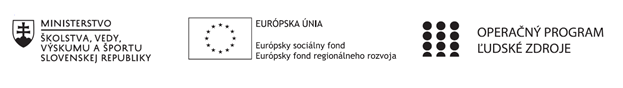 Správa o činnosti pedagogického klubu Príloha:Prezenčná listina zo stretnutia pedagogického klubuPríloha správy o činnosti pedagogického klubu              PREZENČNÁ LISTINAMiesto konania stretnutia:  SOŠ TaS, TopoľčanyDátum konania stretnutia:   2.6.2021Trvanie stretnutia: od  14,00 hod	do 16,00 hod	Zoznam účastníkov/členov pedagogického klubu:Meno prizvaných odborníkov/iných účastníkov, ktorí nie sú členmi pedagogického klubu  a podpis/y:Prioritná osVzdelávanieŠpecifický cieľ1.1.1 Zvýšiť inkluzívnosť a rovnaký prístup ku kvalitnému vzdelávaniu a zlepšiť výsledky a kompetencie detí a žiakovPrijímateľStredná odborná škola techniky a služieb, Tovarnícka 1609, TopoľčanyNázov projektuZvýšenie kvality odborného vzdelávania a prípravy na Strednej odbornej škole techniky a služiebKód projektu  ITMS2014+312011AGX9Názov pedagogického klubu Príprava na podnikanieDátum stretnutia  pedagogického klubu2.6.2021Miesto stretnutia  pedagogického klubuStredná odborná škola techniky a služieb, Tovarnícka 1609, TopoľčanyMeno koordinátora pedagogického klubuIng. Zuzana SeleckáOdkaz na webové sídlo zverejnenej správyhttps://sostovar.edupage.org/text/?text=text/text35&subpage=1Manažérske zhrnutie:Kľúčové slová : podnikateľ, úspešný podnikateľ, región, príklad pre žiakovAnotácia:  Pedagogický klub Príprava na podnikanie sa zaoberal veľmi zaujímavou témou o podnikateľoch. Podnikatelia sú úspešní, ale aj neúspešní, mnohí z nich skrachujú. V čom je úspech?Môžu byť príkladom pre žiakov?Hlavné body, témy stretnutia, zhrnutie priebehu stretnutia:1. Oboznámenie sa s programom klubu, jednotlivými témami.2. Téma stretnutia Diskusia o úspešných podnikateľoch v regióne, ktorí môžu byť príkladom pre žiakov 3. Úspešní podnikatelia 4. Podnikatelia v našom regióne5. Uznesenie PKKoordinátor klubu oboznámil všetkých členov s programom  a jednotlivými témami. Na klube sme diskutovali o podnikateľoch a či môžu byť príkladom pre žiakov. Rozprávali sme o úspešných podnikateľoch v našom regióne.2. Témou stretnutia bola Diskusia o úspešných podnikateľoch v regióne, ktorí môžu byť príkladom pre žiakov . Na odborných ekonomických predmetoch dôraz kladieme  téme podnikania, aby si žiaci vytvorili predstavu o tom, čo je podnikanie, ako začať podnikať, kto môže podnikať, ...atď. Jednou z tém sú aj úspešní podnikatelia ako vzor pre mladých začínajúcich podnikateľov.3. Úspešní podnikatelia – ktorí sú to a čo robia? Úspešní podnikatelia by mali robiť asi tisíc vecí, aby dosiahli úspech. Niektoré majú na úspech väčší vplyv, iné menší .Ktorá vec však má zásadný vplyv na úspech? Úspešní podnikatelia, na rozdiel od tých neúspešných, vidia príležitosti a nielen že ich vidia, ale ich aj využívajú! Využívajú príležitosti, ktoré sa naskytnú. Tí neúspešní vidia väčšinou len prekážky. Nachádzajú tisíc dôvodov, prečo do toho neísť.Každé obdobie prináša príležitosti. Treba mladých ľudí – ešte žiakov, študentov v škole viesť k tomu, ako začať podnikať, ukázať im nielen teoreticky (príkladom je študentská firma), ako založiť firmu, aké podmienky musia splniť, ...atď, ale aj aby využívali príležitosti, ktoré sa im naskytnú. Ale treba zdôrazniť aj to, že nielen na začiatku ich čaká veľa tvrdej práce, odriekania si.4. Podnikatelia v našom regióne  –  inšpirovať sa môžeme napr. Františkom Krchňavým,        Ing. Alexandrom Mallom – majiteľ, konateľ, spoločník viacerých firiem, ktorí podnikajú v oblasti stavebníctva, dopravy, v diagnostike a opravách cestných motorových vozidiel.Ing. Vladimír Mihálik, Ing, Ľubomír Mihálik, Ing. Gustáv Krchňavý,                                            p. Merašický – podnikatelia nielen v oblasti výroby a predaja nábytku. A ešte veľa ďalších.Nedá mi nespomenúť aj mladých, už aj úspešných, no možno nie ešte tak známych podnikateľov z radov našich absolventov. Podnikajú v rôznych oblastiach – napr. v gastronómií – S. Vranka,  P. Kliment, P. Krištof, R. Schlosser, v stavebníctve – J. Jedlička, M. Kmeť, v skrášľovacej oblasti – kaderníctvo – A. Lukáč, K. Hostinská, kozmetika – L. Pašková, L. Grachová,      pedikúra – J. Bobová,  a ďalší.5. Na základe zistených skutočností sa členovia PK dohodli, že sa budú snažiť viesť našich žiakov nielen teoreticky, ale aj prakticky a príkladmi úspešných podnikateľov k tomu, aby našli myšlienky, prečo začať podnikať.Závery a odporúčania: Záver : Členovia nášho pedagogické klubu sú toho názoru,  že treba viesť študentov k tomu, aby začali využívať príležitosti, ktoré sa im naskytnú.Odporúčania : Úspech prichádza vtedy, keď využijete príležitosť, ktorú dostanete. Len tak sa aj z mladých ľudí  môžu stať úspešní podnikatelia.Vypracoval (meno, priezvisko)Ing. Mária UrminskáDátum2.6.2021PodpisSchválil (meno, priezvisko)Ing . Zuzana SeleckáDátum2.6.2021PodpisPrioritná os:VzdelávanieŠpecifický cieľ:1.1.1 Zvýšiť inkluzívnosť a rovnaký prístup ku kvalitnému vzdelávaniu a zlepšiť výsledky a kompetencie detí a žiakovPrijímateľ:Stredná odborná škola techniky a služieb, Tovarnícka 1609, TopoľčanyNázov projektu:Zvýšenie kvality odborného vzdelávania a prípravy na Strednej odbornej škole techniky a služiebKód ITMS projektu:312011AGX9Názov pedagogického klubu:Príprava na podnikanieč.Meno a priezviskoPodpisInštitúcia1. Ing. Zuzana SeleckáSOŠ TaS, Topoľčany2.Ing. Silvia LukáčováSOŠ TaS, Topoľčany3.Ing. Mária UrminskáSOŠ TaS, Topoľčany4. Ing. Ľubica SzabováSOŠ TaS, Topoľčany5. Janka CabajováSOŠ TaS, Topoľčany6.Bc. Pavol LacikaSOŠ TaS, Topoľčanyč.Meno a priezviskoPodpisInštitúcia